Муниципальное  дошкольное образовательное  учреждение «Солнышко» Казбековского района  с. Инчха         Национальные игры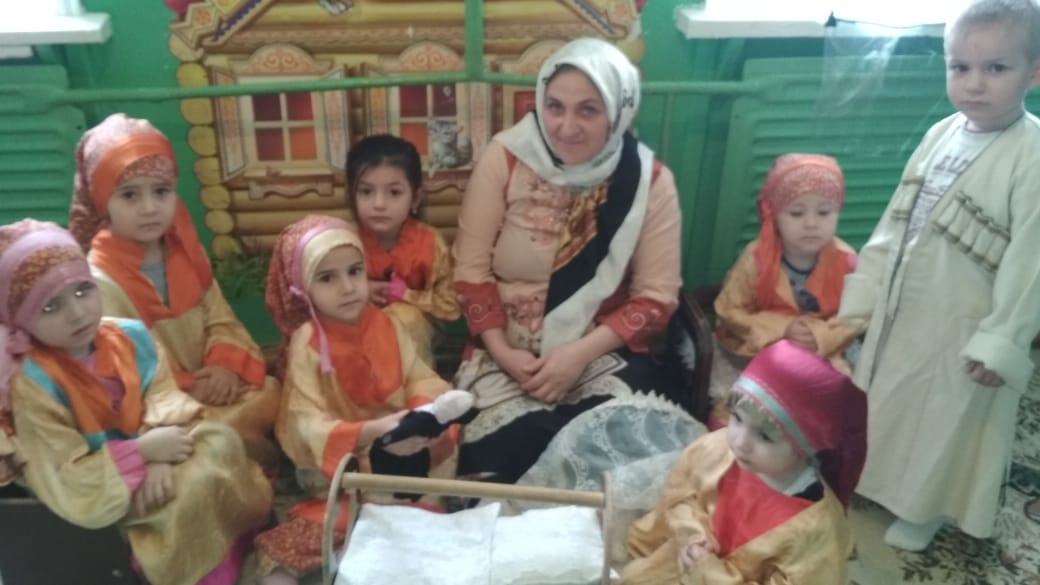               Выполнила воспитатель:        Сатубалова Л. Н.                                           2019г Байбихьизе бокьун гьадинал раг1абаздалъун: А.В. Сухомлинскияс абухъе:  «Расандиялъ -  х1аялъ  цебет1езе гьабула лъимадул г1акълу,лъай, т1амула лъимер  ургъизе, цубазе гьабула лъимадул  г1акъдул гъамас».Расандиял, х1аял ккола лъимадул г1умруялде бугеб т1оц1обисеб гали.Гьелъ гурищ нилъеда абулеб к1удияб г1елалъ, г1акълуги бугез, жидер г1умрудул нухда ц1ик1ун санал   рараз. «Воре, воре нужеца лъимадуй х1айзе квал квал гьабуге». Расандилаго – х1алаго гьезда бич1ила г1умродул маг1на,  щулалъила цоцалъ  гьуинлъи, гурх1ел – рах1му,  ц1убайла лъимазул г1акьлу,цебет1ела лъимазул калам, гьит1инго ругьунлъила т1алаб –агъазде абулеб .Хасго халкъиял- миллиял х1аязда лъималазда, бич1ула цебесеб  нилъер халкъалъул рук1а- рахъин. Цо бакIалда чIечIого гьарулел хIаял- расандаби  Раххчирукъ     Х1аялъул ин:Лъимал горсвери гьабун ч1ела ва рик1к1ун бицардабигун вищила  къапулевХут1арал раххчила.Х1алелъул рик1к1унел бицардаби:Адик,  бидик , бидан даликДах!ма жулик, жулан халикЗайну-зайну г!уруст!алаТ!урччи бух!Нахъе бахъе г!олог!уч!.---------Ацила, цоцила, царал, маралХьварт1ил,  март1ил, т1алагъудГъванкила, камила, кведер, г1едерНахъебахъе г1олог1уч1.---Ацила, цоцила, царалбугъаГъванкила, камила, кведер, г1едерГ1елму, зельму белех1, ч1елех1Чит к1ат нахъебахъе г1олог1уч1.«Х!АСАНДАЛА» -- аварская народная игра.Х1аялъун ин.Лъимал горсвери гьабун г1одор ч1ела. Расанди байбихьизе бегьила бокьарас. Х1ай бабихьарасухъ кодоб бук1ина т1ил 10-15 см борхалъи бугеб. Х1асандала, х1асандала мадуй  куракул гъвет1( цебего данде бала расанди щибабулаго бачинебали,бачизе бегьула, пихъил гъут1би абулаго, овощал абулагои.т.п)  т1ил бегьула мадугьасухъе, гьедиланго гьабула киналниги  х1алез. Цого гъвет1 такрар гьабунани  , такрар абурав госвериялдаса нахъе ина.«КЪОНОРЕЧlЧlИ» - аварская народная игра./къоно – плоский камень/  Х1аялъул инХ1алел рикьула к1иго командаялде ва реч1ч1ула  15-20 см рик1к1алъиялда лъураб к1удияб гамч1ида, г1исинаб ч1имихЛъималругьунлъула г1ужда реч1ч1изе. Бергьараблъун рик1к1уна, г1ужда ц1ик1ун ч1имих щвараб команда.Алатал:К1иго к1удиябгамач1, г1исинал гамч1ал лъимал рик1к1ун.Чаргъеду  (Сорока)        Х1аялъул инЛъималаз горсвери гьабила, горсвериялда бакъулъ гъадил рет1ел рет1ун  цо лъимерГорсвериялда  ч1араз  рик1к1ина гьадинаб бицарди.Гъеду , гъеду чар гъедуГ!одобч!унмунщайбугебБоржа , боржамаг!ардеК!одо- дац!илрехъадеГ!ухьбузухъегьоболлъухъТ!анч!азерахьбосизеТ!анч!азулчахьалц!езе.Лъималаз гъеду кинго биччаларо горсвериялдаса къват1ибе, цин кверал    рорхила т1аде, хадур риччала г1одор. Амма чаргъедуялда къват1ибе бач1изе к1веч1они, гъеду ялъуни кьурдизе, ялъуни  кеч1 ах1изе ккола.Г1урухъе рекери  (бег к реке) -- аварская народная игра        Х1аялъул инПуланаб бак1 -г1ор,  г1оралдаса 15- 20 см нахъа  ц1ала мухъ. Мухъалда т1ад ч1ун воспитателалъул сигналда рекъон г1урухъе рекерун, г1урул т1индаса росила ч1имхал варекерун росила воспитателалъухъе.  Гьедин бергьаразе кьела бак1ал (местаби).Алатал: Г1оралъе хъах1илаб ххами.т.п ,ч1имхал«Бадиб къинк1»(Жмурки).- -- аварская народная игра        Х1аялъул ин.Расанди байбихьила бицардиялдалъунБицардаби:Аттик, битикбабаллятикЛатан кутан кельбазанАй, уйУмурайНахъе т1уре Камалдин.--        Амина, Замина,Бузур-Хъузур,Хъанза-Манзал.ХъаравуласулкlалтlаКlихl-Кlухl.Бицардиялдалъун вищилав цевехъан  горсвериялде ина,  ва берал къащун горалда бакъулъ ч1ела, берал къащарасда лъайзе ккола горалда ч1аразулъ  к1алъарасул гьаракь.«Хадургъа»  (Догони).        Х1аялъул ин.Х1аялъул буго к1иго бат1ияб къаг1идаТ1оцобисеб:Лъимал г1одор бак1азда ч1ун воспитателалъ абила: «Рач1а нилъ жакъа ясик1о- Пат1иматгун х1айзе. Рик1к1ина кеч1.Гьоц1о к1ут1ун к1ал ц1урайПат1иматЦ1ибил к1ут1ун берлъурай Пат1имат Хайдакалъул г1еч г1адай Пат1иматГ1адамазулъ гьуинай Пат1имат.Бищун лъик1ай кьурдухъан Пат1имат.Лъималаз Пат1иматида хадуб такрар гьарила кьурдиялъул движениябиК1иабилеб къаг1ида:Лъималазда абила: « Рач1а гьанже нилъ Пат1имат кквезе, гьелда хадур г1езе рекерила.Рахъа, рахъа нилъ х1айзеПат1имат нилъец1 квезеПат1иматида хадурЛебалго рекеризе «Торг1огун х1ай» (ИГРА СМЯЧОМ) - старинная даргинская игра.Х1аялъул ин.Бицардиялъул кумекалдалъун вищула расанди   -х1ай бачунев.Ва реххила торг1о горсвериялда ч1аразда, горсвериялда х1алел кинго гьеб щвезе ч1еларо.Х1алезе бихьизе гьабураб бак1 бук1ина.
Бицарди:К1анц1е, к1анц1е дир к1анц1урДунгицадахъ к1анц1илаТире, тире дир торг1оДунги цадахъ тирила.«Гамач1 бахче»  (Спрячь камешек – аварская народная игра).Х1аялъул ин.Х1алел цо кьерда ч1ун ,гьезда данд бит1ун цебехъанлъи гьабулев, кодоб ч1имихгун.Х1алел квералги цереккун , цебехъанлъи гьабулес бицарди  рик1унаго рехила х1алезул кодоб ч1имихБицарди:Бакъщун,щоб ккунЩобда Г1али г1одов ч1унГ1урухъ ччуг1би расандунРохьазда чундул кьурдунКьурда г1ачи г1ерг1едунКодор бачал мимидун.Хадубдагьавго довег1ан унабила.Лебалав гьунар т1ок1ав Вахъа хехго азбаралъувКодоб ч1имих бугев  Хехго  дида аск1ор.Нахъе хут1араз х1аракат бахъила цевехъанас ах1арав кквезе.Сюжетаздалъун-ролаздалъун  х1аялЯсли – ахикь лъимадул г1умру уна расандилаго- х1алаго, гьениб лъимер ругьунлъула  бук1инесеб г1умруялде. Ролаздалъун х1аяз  г1исинал  лъимал  ругьунлъула хъизаналда жаниб адаб х1урматалде, цересел кеч1- бакъаназде.Хъизан (Семья) Аслияб мурад:  Хъизаналда жаниб цоцазде хинлъи рокьи бижизегьаби                        Адаб х1урмат к1удиязде ц1ик1к1ине гьаби                 Хъизаналда щивасул жинди- жиндир ц1ар бук1ин мух1кан гьаби                                   Цоцалъ к1алъай Эбел- яс (Дочки- матери)Аслияб мурад:  Лъималаздаберцинго, х1алимго, х1еренго к1айзе малъи.                              Рак1алда ч1езе гьабизе бит1ун рет1ел рет1ине.                            Рет1елалъул ц1арал абун ругьун гьарила                                      Кеч1гун лъай – хъвайгьабила.Кинидахъ ах1улел куч1дул.Берал берцин бабал яс Месед ц!унулеб к!униЦ1оралъул хъах1аб жагаГ!арцул жавгьар барабГьит!инай канлъиКьижа-кьижа ,дирмеседКьижа-кьижа Пат!иматКьижа мун берцинлъизеКьижа к!удияй г!езеРасанк!аби церегоБусаде рахун ругоПри укладывании мальчика Берал берцин – цидул т!инч!Цаби г!исин – г!анк!ил т!инч!Г!ундул къокъа бац!ил т!инч!Хехлъи гьабун к!удав г!е!Г1акълу бугездасагиГ1акълу бергьарав вук1а,Гамач1 г1адав рит1ухъавВук1ине т1алаб гьабеЧармил хвалчен г1адин ч1аГьит1инав дир Мух1амад.Дидактикиял х1аял .  Ц1араг1 бит1ун бак1ари. (Собери  из частей целое )Аслияб мурад:  Сурат цоцалъ хехезеЦебе бук1араб ц1араг1 жакъаселде данде кквезеЛъималазул калам цебет1езе гьабизеЛъимер  ургъизе т1амизеЛъималазул кверал- килщал х1алт1изе гьаризе.Щиб т1оцебесеб, щиб хадуб  («Что сначала, что потом»)Аслиябмурад:  Кинабго тартидалда лъезе                          Лъимер ургъизе т1амизе                         Лъималазул калам цебет1езе гьабизеКьурдухъабиЛъималаз т1ут1алда т1ад лъола кагътил гьарулал ясик1аби,  т1ут1  к1ут1улаго,  ах1улаго кеч1гун х1алаАх1улел куч1дул.                       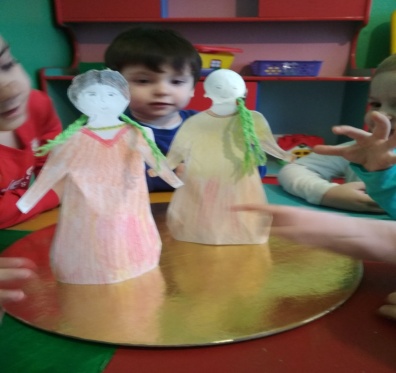 Гъалгун габур барщадал                               Х1ат1ил боси г1едерал                                             К1ик1ундерил сурах1алРоржун унел   къункъраби.            --Меседкунал гъалал ругеуйГ1арц1окунал чалу ругейБаг1арнаг1ил г1анал ругейТ1ох бецинай  кьурдухъанРит1и берцинал квералРахъи берцинал квералКилщаздалъун х1аялДур х1ама хун, дир х1амаХ1анку бичун бач1ина Ц1улакьодул гьиргилъунГьаргьалаго бач1инаИа- Иа –иа.Цель игры:  Развитие мелкой моторики, координации движений пальцев рук.Ццим ,ццим х1елекоЦцин бахъараб рахъдал х1елекоАзалида зангал ругеб х1елекоЗазихарал бохт!ул ругел х1елекоК1иабилеб къаг1идаЦцим, ццим ццидал х1елекоЦцим бахъараб ХарагишилЮргъа  х1елекоМокъида бук1унеб к1удияб къурущКъва – къвала бук1унеб ц1ояб х1елеко.Гьаб цоясе кьег1ер кьелаГьаб цоясе бече кьелаГьаб цоясе г1ака кьелаГьаб цоясе ц1о кьелаГьав цояв рохьов ина.